Academic Senate Rules Committee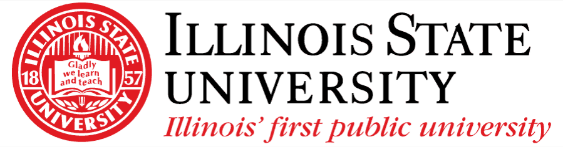 Illinois State University02/22/2023MinutesRoll Call:Senator Craig BlumSenator Zoe SmithSenator Nate RardinSenator Angela BonnellSenator John McHaleSenator Jayden WilburnSenator Bahae SamhanSenator Gabriel GuddingSenator Benjamin SchmeiserSenator DuffyProvost Designee Craig GattoAbsences: Meeting called to order at 6:03Public CommentNo public commentApproval of the MinutesMotion to approve February 8th minutes by Senator SchmeiserMotion seconded by Senator SmithMotion carried unanimously.On the Graduate Council BylawsUpdates by Senator Blum on the changes since last meetingThe Graduate School has edited the language of Article IV section 3 to read “Actively served  on  master's theses and/or doctoral dissertations as a committee member, or supervised non-thesis/dissertation culminating experiences/exit options of a graduate program in the last 3 years; or demonstrated ability to mentor students on culminating projects based on department/school standards.”In general, the current state of the bylaws includes previous suggestions and proposals by the committeeMotion to approve the Graduate Council bylaws by Senator BonnellMotion seconded by Senator RardinOn Senate Bylaws Article III Section 5 (Absence policy)Updates by Senator Blum on the changes since last meetingAcademic Senate absence policy only applies to student senators with respect to Academic Senate meetings and not with respect to Student Government Association general meetings or other Student Government Association businessLanguage refined to clarify that the “vacancies shall be certified by the Executive Committee of the Academic Senate”On Senate Bylaws Article VIUpdates by Senator Blum on the changes since last meetingSection 6.ILanguage added that “Senators are encouraged to notify committee chairs of absences.”Language added to mirror Article III Section 5 that “All Academic Senate absence bylaws  that apply to Student  Senators apply  only for Academic Senate meeting obligations, and not to other SGA meetings or bodies where SGA sets its own bylaws”Language added to mirror Article III Section 5 that “Academic obligation and unique circumstances may be considered before the Executive Committee certifies the senate seat is vacated.”Section 6.JLanguage modified to read “Chairpersons of committees shall report all vacancies on their respective committees to the Chairperson of the Academic Senate within ten (10) business days of receiving notification of the vacancy.”Section 6.RSubcommittee editorial changes reverted to original language because of the potential for legal and constitutional issues.Section 8.A“Economic Well-Being Committee” was removed as the committee has not existed in recent years, and situations for which the committee would need to be instantiated would more easily be covered by the creation of a temporary committee for that purpose.Question by Senator Smith regarding a comment by Chairperson Horst on the document: “This is a substantial change…. Requires conversations with SGA.”The comment was in reference to deleted language which is a remnant of conversations earlier in the year to remove SGA’s internal committee status. It has since been removed as that is no longer a change being made in the document.On Senate Bylaws Appendix IIUpdates by Senator Blum on the changes since last meetingCollege of Engineering has been added to the list of colleges for the purpose of representationMotion to approve by Senator McHaleSeconded by Senator SchmeiserApproved unanimouslyAdjournmentMotion to adjourn at 6:56 by Senator McHaleSeconded by Senator RardinApproved unanimouslyMeeting adjourned at 6:57